KATA PENGANTAR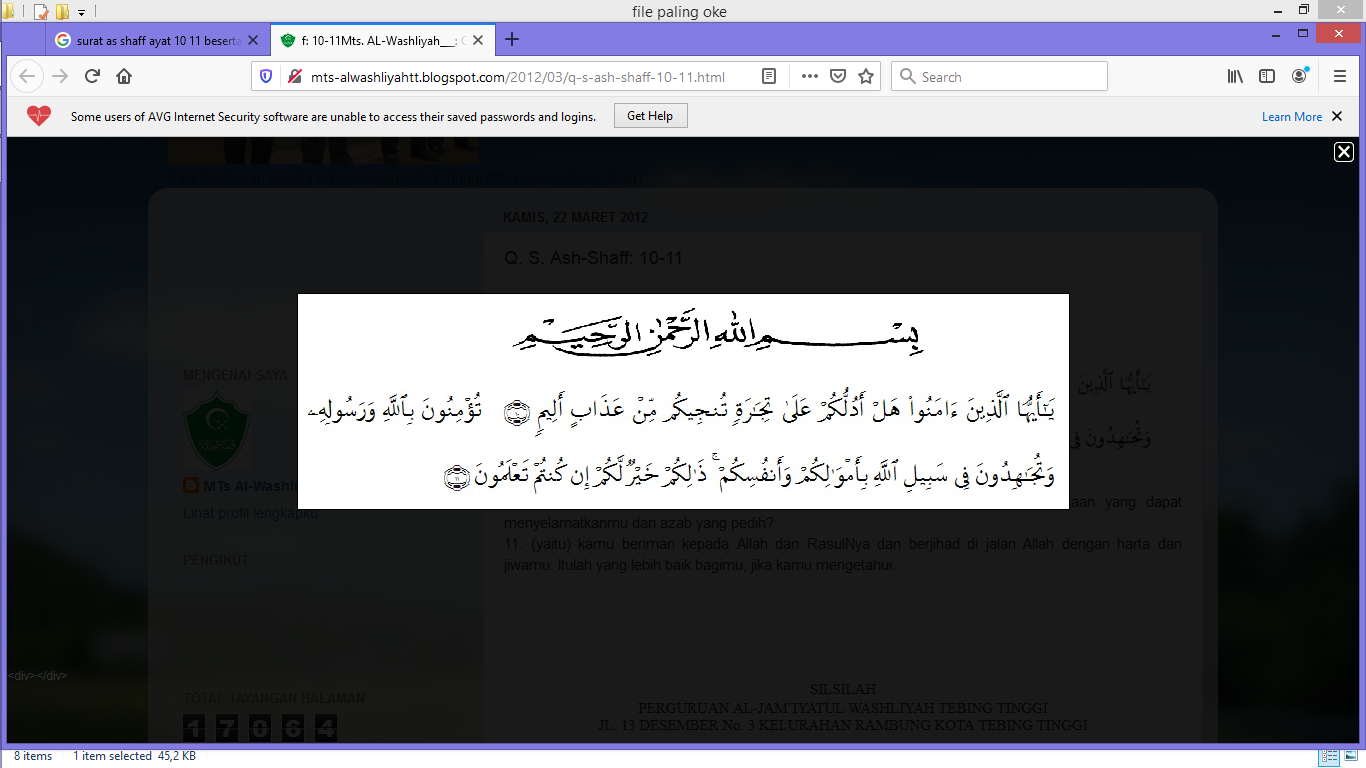 Artinya : “ Hai Orang-orang yang beriman sukakah kamu Aku tunjukkan suatu perniagaan yang dapat menyelamatkan kamu dari azab yang pedih? (10) . (yaitu) kamu beriman kepada Allah dan Rasulnya dan berjihad di jalan Allah dengan harta dan jiwamu. Itulah yang lebih baik bagimu, jika kamu mengetahui (11).Assalamu’alaikum Warahmatullahi Wabarakatuh.Puji dan syukur kehadirat ALLAH SWT, yang telah memberikan nikmat kesempatan dan kesehatan kepada penulis sehingga proposal ini dapat diselesaikan dengan baik sesuai dengan waktu yang direncanakan. Sholawat dan salam kepada baginda Nabi Muhammad SAW yang telah menuntun dan menjadikan umat manusia menjadi manusia yang berakhlak dan berilmu pengetahuan serta mampu menempuh dan meraih kebahagiaan dunia dan akhirat Aamiin Ya Rabbal Alamiin.	Suatu kebanggaan yang luar biasa penulis mampu menyelesaikan skripsi ini dengan berbagai ujian dan hambatan dari ALLAH SWT yang merupakan bentuk cinta-Nya pada hamba-Nya, Proposal ini berjudul “Hubungan Komunikasi Orang Tua Dengan Motivasi Peserta Didik Di SMK Swasta Nur Azizi Tanjung Morawa Tahun Pelajaran 2020-2021” disusun untuk memperoleh gelar Sarjana Pendidikan Bimbingan Konseling, Fakultas Keguruan dan Ilmu Pendidikan, Universitas Muslim Nusantara Al Washliyah Medan. Ayahanda Asman Siregar, SE dan Ibunda Dra. Dahniar Nasution yang telah mencurahkan kasih sayang yang tulus dan murni serta seluruh perhatian untuk membesarkan penulis.Bapak Dr. KRT. Hardi Mulyono Surbakti, SE, M.AP selaku Rektor Universitas Muslim Nusantara Al Washliyah beserta Wakil Rektor.Bapak Drs. Samsul Bahri, M.Si selaku Dekan Fakultas Keguruan dan Ilmu Pendidikan Universitas Muslim Nusantara Al Washliyah.Ibu Ika Sandra Dewi, S.Pd, M.Pd selaku Plt Ketua Program Studi Bimbingan dan Konseling Fakultas Keguruan dan Ilmu Pendidikan Universitas Muslim Nusantara Al Washliyah.Ibu Rini Hayati, S.Pd, M.Pd, Kons selaku pembimbing yang telah banyak membantu, membimbing dan memberikan arahan kepada penulis untuk kesempurnaan proposal ini.Bapak dan Ibu Dosen serta seluruh staf administrasi di Fakultas Keguruan dan Ilmu Pendidikan Universitas Muslim Nusantara Al Washliyah.Sahabat seperjuangan dari semester satu hingga semester delapan Nur Kori Fatonah, Agung Prakoso, Rizki Helmi Harahap yang selalu menyemangati, membantu dan selalu ada dalam suka mapun duka.Sahabat terbaik Dimas Aditya yang selalu mendukung, mendoakan dan memberi semangat kepada saya.Sahabat seperjuangan dan seperdopingan Anisa Saharani yang setia menemani juga menyemangati saya pada saat bimbingan.Dan kepada seluruh rekan-rekan seperjuangan mahasiswa/I FKIP Pendidikan Bimbingan Konseling Stambuk 2017 khususnya BK kelas H saya ucapkan terima kasih atas saran-saran dan masukan serta motivasi yang diberikan kepada saya.Penulis menyadari bahwa skripsi ini masih jauh dari kesempurnaan, oleh karena itu kritik dan saran yang membangun dari berbagai pihak sangat penulis harapkan demi perbaikan-perbaikan ke depan, Aamiin Ya Rabbal Alamiin.Medan,	Agustus 2021Penulis Miftahul Lanna Sari Siregar NPM. 171414016